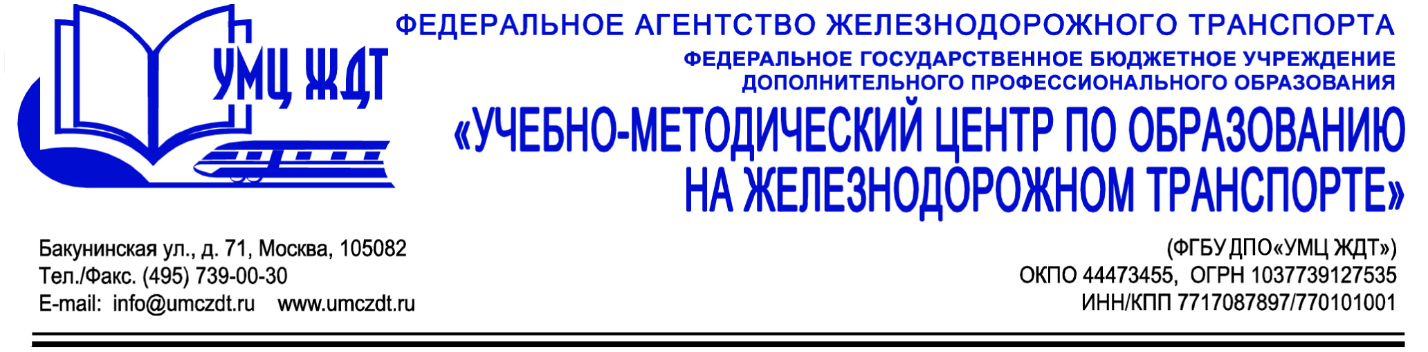 УЧЕБНО-ТЕМАТИЧЕСКИЙ ПЛАН курсов повышения квалификации по дополнительной профессиональной программе «Предаттестационная подготовка работников железнодорожного транспорта, производственная деятельность которых связана с движением поездов и маневровой работой на железнодорожных путях общего пользования»№п/пНаименование модулейвсегочасовв том числев том числеКонт-роль№п/пНаименование модулейвсегочасовлекцииВСРКонт-роль1УД.1Общий курс железных дорог422Устный опрос1.1Общий курс железных дорог. ФЗ РФ от 10.01.2003г. №18-ФЗ (ред. От 23.07.2008г.), Устав железнодорожного транспорта РФ (в ред. ФЗ от 07.07.2003г. № 122-ФЗ, статья 13)22Устный опрос2М.1Правила технической эксплуатации железных дорог Российской Федерации30246Устный опрос2.1Положение об обеспечении безопасной эксплуатации технических сооружений и устройств железных дорог при строительстве, реконструкции и (или) ремонте объектов инфраструктуры ОАО «РЖД»  распоряжением ОАО «РЖД» от 30.08.2013 г. № 1932р1Устный опрос2.2Общие положения (структура документа) Основные определения. Общие обязанности работников железнодорожного транспорта1Устный опрос2.3Организация функционирования сооружений и устройств железнодорожного транспорта. Обслуживание сооружений и устройств железнодорожного транспорта.1Устный опрос2.4Общие положения по организации технической эксплуатации железнодорожного транспорта на участках движения поездов пассажирских со скоростями более 140 до 250 км/ч.1Устный опрос2.5Общие положения приложений № 1-№ 9 к Правилам технической эксплуатации железных дорог Российской Федерации:Устный опрос2.5.1Приложение № 1. Техническая эксплуатация сооружений и устройств путевого хозяйства21Устный опрос2.5.2Приложение № 2. Техническая эксплуатация технологической электросвязи1Устный опрос2.5.3Приложение № 3. Техническая эксплуатация устройств сигнализации, централизации и блокировки железнодорожного транспорта1Устный опрос2.5.4Приложение № 4. Техническая эксплуатация сооружений и устройств технологического электроснабжения железнодорожного транспорта1Устный опрос2.5.5Приложение № 5. Техническая эксплуатация железнодорожного подвижного состава31Устный опрос2.5.6Приложение № 6. Организация движения поездов на железнодорожном транспорте31Устный опрос2.5.7Приложение № 7. Инструкция по сигнализации на железнодорожном транспорте Российской Федерации52Устный опрос2.5.8Приложение № 8. Инструкция по движению поездов и маневровой работе32Устный опрос2.5.9Приложение № 9. Инструкция по эксплуатации объектов инфраструктуры, железнодорожного подвижного состава и организации движения на участках обращения скоростных и высокоскоростных пассажирских поездов со скоростью от 140 до 250 км/ч включительно1Устный опрос3УД.2. Техника безопасности при нахождении на железнодорожных путях станции и перегона 422Устный опрос3.1Правила по безопасному нахождению работников на железнодорожных путях (распоряжение ОАО«РЖД»  от 24 декабря 2012г. № 2665р.) Список изменяющих документов (в ред. распоряжения работников ОАО «РЖД» от 04.02.2015 № 235р)1Устный опрос3.2Экологическая безопасность на железнодорожном транспорте1Устный опрос4Итоговый контроль знаний2экзаменИтого4028102